Solving Algebraic Equalities using “Plot Both Sides in 2D” and “Solve for x” with Microsoft WordUtilize the techniques demonstrated in the examples to complete the problems that follow. Example 1:    Solve  by squaring both sides.Solution:Example 2:    Solve    by graphing.Solution: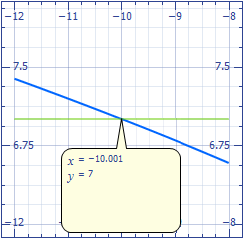 Example 3:  Solve    by squaring both sides and by graphing.Solution: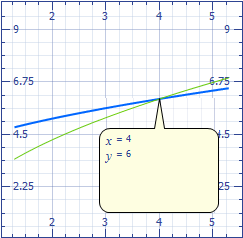 ProblemsDirections:  Solve each for ‘x’ below using both the “Plot” and “Solve” commands. 1	a		b		c		d	2	a		b		c	3	a		b		c		d	